26.06.2017г. №56РОССИЙСКАЯ ФЕДЕРАЦИЯИРКУТСКАЯ ОБЛАСТЬМУНИЦИПАЛЬНОЕ ОБРАЗОВАНИЕ «ЭХИРИТ-БУЛАГАТСКИЙ РАЙОН»МУНИЦИПАЛЬНОЕ ОБРАЗОВАНИЕ«АЛУЖИНСКОЕ»АДМИНИСТРАЦИЯПОСТАНОВЛЕНИЕ«ОБ УТВЕРЖДЕНИИ ПРОЕКТА И СХЕМ ОРГАНИЗАЦИИ ДОРОЖНОГО ДВИЖЕНИЯ ПО ДОРОГАМ МЕСТНОГО ЗНАЧЕНИЯ В НАСЕЛЕННЫХ ПУНКТАХ РАСПОЛОЖЕННЫХ НА ТЕРРИТОРИИ МО «АЛУЖИНСКОЕ»»В соответствии с Федеральным законом от 10.12.1995 года № 131-ФЗ «Об общих принципах местного самоуправления в Российской Федерации», Федеральным законом от 10.12.1995 года № 196-ФЗ «О безопасности дорожного движения» (с дополнениями и изменениями), Федеральным законом от 08.11.2007 г. № 257-ФЗ «Об автомобильных дорогах и о дорожной деятельности в Российской Федерации и о внесении изменений в отдельные законодательные акты Российской Федерации», Устава МО «Алужинское»  и в целях создания условий для обеспечения безопасности дорожного движения, повышения эффективности и устойчивости функционирования дорожно-транспортного комплекса в границах населенных пунктов МО «Алужинское» ПОСТАНОВЛЯЮ:1. Утвердить прилагаемый проект организации дорожного движения и схемы дислокации дорожных знаков  по населенным пунктам с.Алужино, д. Большая Кура, д. Харанут  МО «Алужинское»    (приложение 1-3).2. Настоящее постановление опубликовать в газете «Муринский вестник»3.Контроль  за исполнением настоящего постановления возложить на специалиста администрации Хинхаева А.А.Глава МО «Алужинское»Ихиныров О.А.СОДЕРЖАНИЕВведениеНоменклатура дорожных знаковДислокация технических средстворганизации дорожного движения (ТСОДД)Чертежи индивидуального проектированияВведениеПроект организации дорожного движения по населенным пунктам  МО «Алужинское» Эхирит-Булагатского района, Иркутской области разработан согласно технического задания, а также натурного обследования данного участка дороги.Проект разработан согласно следующим  нормативным документам: - Письмо МВД РФ от 2 августа 2006 года №13/6-3853 «Порядок разработки и утверждения проектов организации дорожного движения на автомобильных дорогах». -ГОСТ Р 52289-2004 «Технические средства  организации дорожного движения. Правила применения дорожных знаков, разметки, светофоров, дорожных ограждений и направляющих устройств» - ГОСТ Р 52289-2004  «Технические средства  организации дорожного движения. Знаки дорожные. Общие технические требования»1 - Федеральный закон от 10 января 1995года № 196-ФЗ  «О безопасности  дорожного движения» - ГОСТ Р 52398-2005 «Классификация автомобильных дорог. Основные параметры и требования» - ГОСТ Р 52398-2005 «Геометрические элементы автомобильных дорог» - Правила дорожного движения РФ - СНиП 2.07.01-89* «Градостроительство. Планировка  и застройка городских  и сельских поселений » - ГОСТ Р 51256-99 «Технические средства организации  дорожного  движения. Разметка  дорожная. Типы и основные  параметры. Общие  технические   требования. - СНиП 23-05-95* «Естественное и искусственное освещение» - Схемой предусмотрено применение дорожных знаков I и II-го типоразмера, что отвечает требованиям  ГОСТ Р  52289-2004, ГОСТ Р 52290-2004.Места расположения дорожных знаков определяются согласно ГОСТ  Р  52289-2004,  окончательное расположение дорожных знаков уточнить на месте при монтаже.Номенклатура дорожных знаков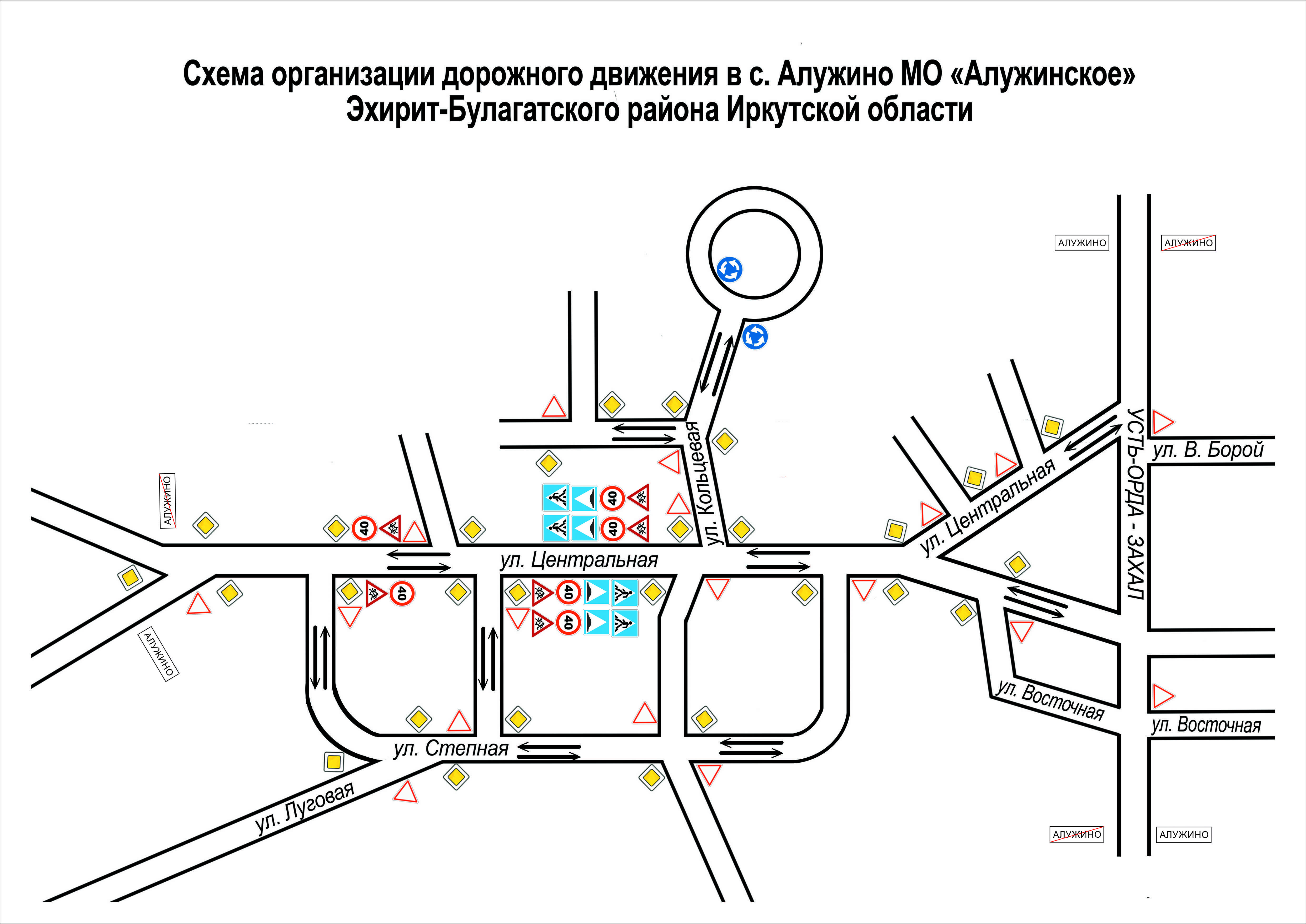 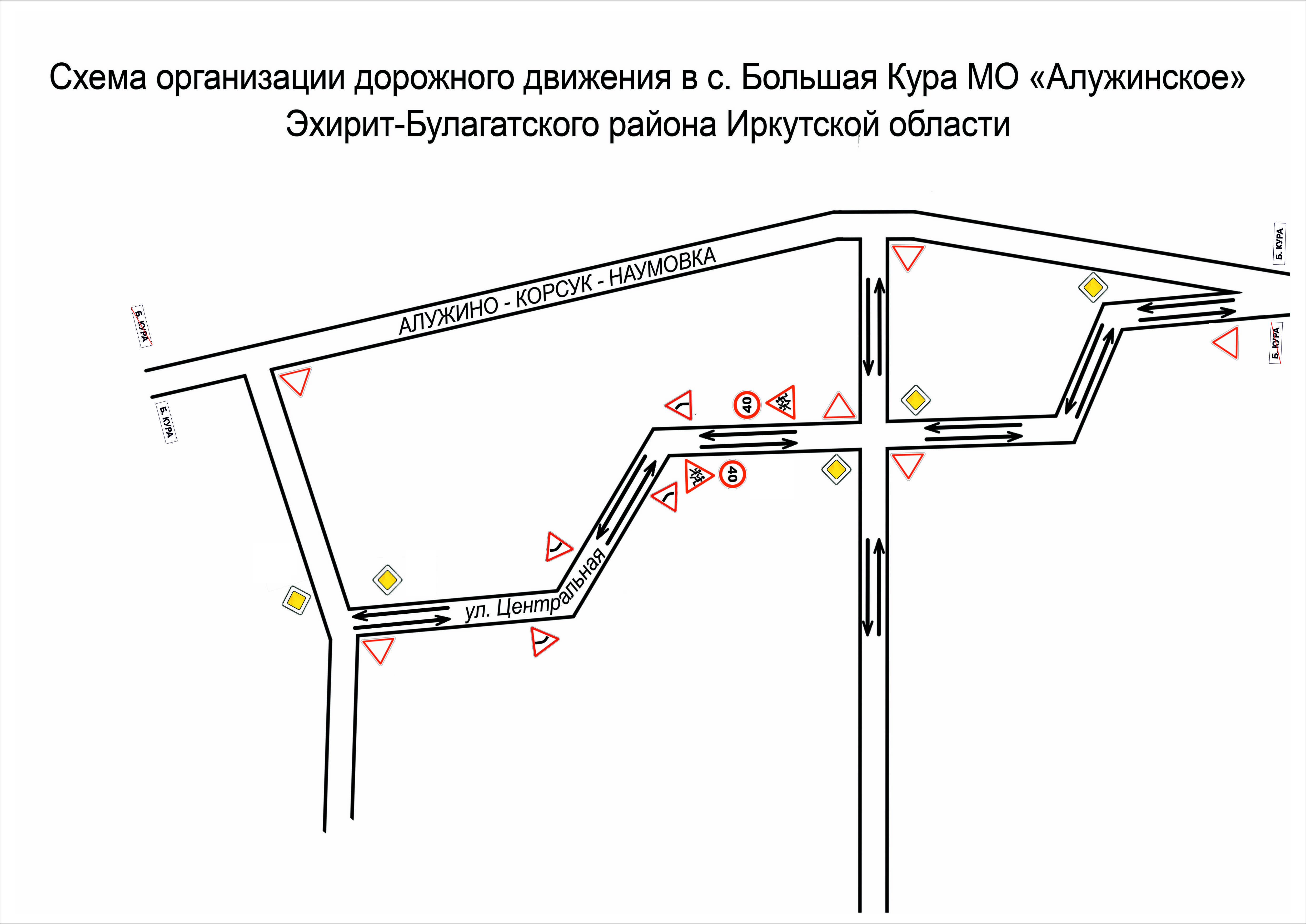 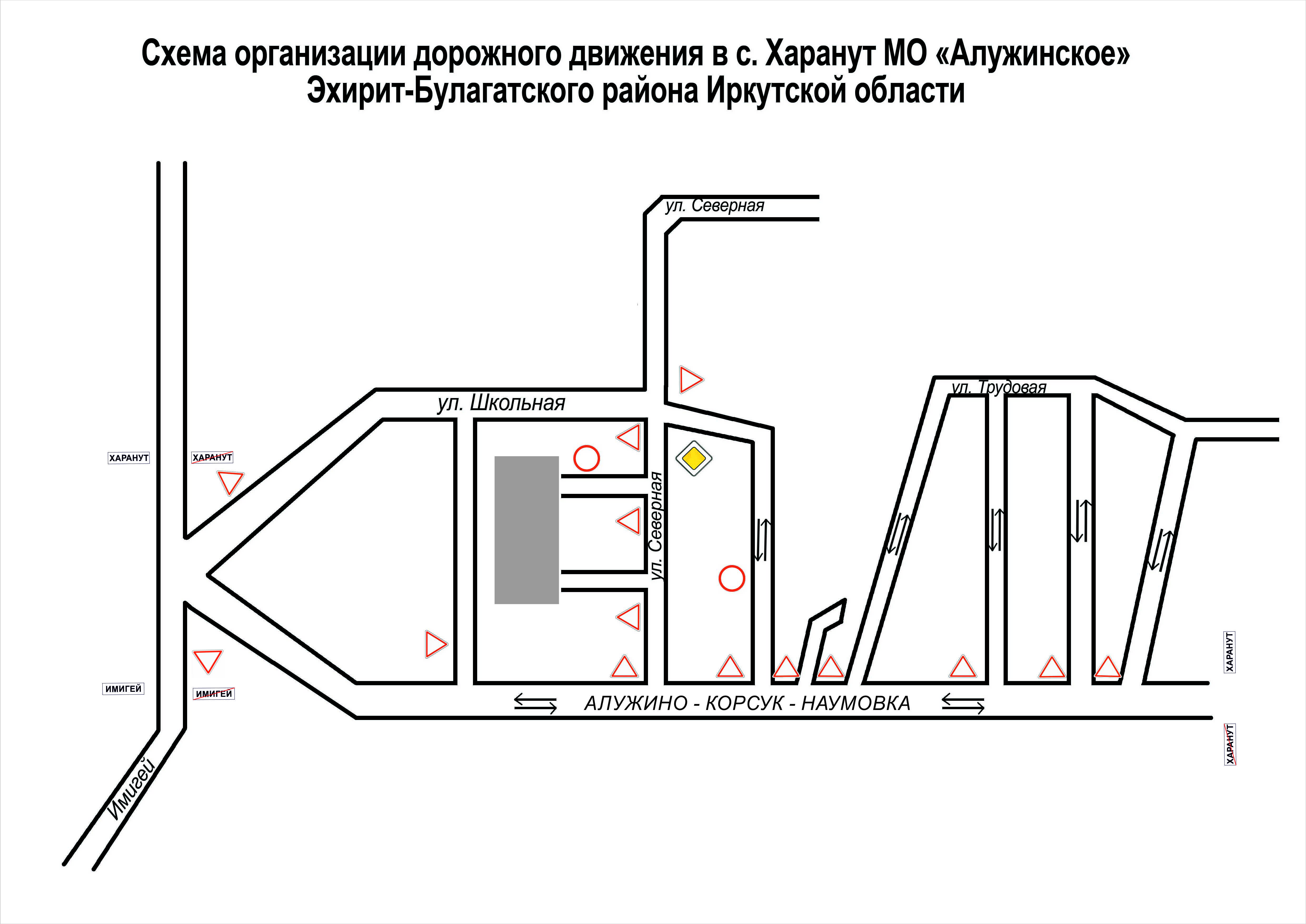 Наименование и группа знака по ГОСТ Р 52290-2004№ знака по ГОСТТипо-размер по ГОСТПредусмотрено дислокацией шт.Примечание12345Применяемые дорожные знакиПредупреждающие знакиИскусственная неровность_2_Дети1.2328Ограничение максимальной скорости (40),(20)3.2428Опасный поворот1.11.124Опасный поворот1.11.22Итого20Знаки приоритетаУступите дорогу 2.4240Главная дорога2.1232Движение запрещено2.52-Движение грузовым автомобилям запрещено3.42-Итого72Знаки предписывающие4.322Итого2Знаки особых предписанийМесто остановки автобуса5.162-Пешеходный переход5.19.122Пешеходный переход5.19.222Искусственная неровность5.2024Начало населенного пункта5.23.12-Конец населенного пункта5.24.12-Итого8Знаки дополнительной информацииНаправление действия8.3.28.3.122-Итого102